Llefaru Unigol dan 28Detholiad o Rhannu Ambarél gan Sonia Edwards.Detholiad o’r stori Elen Fwyn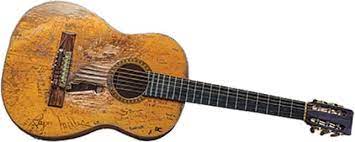           Mae yna hud mewn hen gitâr, rhyw hen grac yn ei llais na fedar dim byd ond y blynyddoedd ei greu. Chewch chi byth wared ar y crygni hwnnw waeth faint o dannau newydd rowch chi arni. Mi fydd o yna wedyn am byth, yn denu fel galar cantores y blws mewn bar tywyll ac yn felys fel rhyw. Mae hen gitâr fel merch sydd wedi byw. Mae ȏl angerdd y bysedd sydd wedi’i hanwesu, a’r ewinedd sydd wedi’i chrafu, yn wyn ar hyd ei gwddw a’i bol fel creithiau hen frwydrau. Dyma yw ei swyn. Y tyllau a’r sgriffiadau. Dyna sy’n profi i’r byd ei bod hi wedi cael eu charu i’r eithaf gan un sy’n ei haddoli.          Ambell waith mi fydda i’n estyn y gitâr i drio tynnu tiwn ohoni. Mae hi’n ufudd yn fy nwylo ond fedra i ddim gwneud iddi deimlo i’r byw fel y gwnaeth o. Dwi’n ei chofio hi’n newydd a sglein y siop arni. Cofio’i hedmygu. Lliw fel mesen wedi cael polish.         “Mi edrychith yn well wedi cael dipyn o dolciau ynddi,” medda fo a finna’n anwsesu’i newydd-deb hi, yn methu’n glir â dallt pam fyddai o’n dweud y ffasiwn beth.          Dwi’n dallt erbyn hyn. Dros y blynyddoedd, a’r teithio a’r gigio, gwisgodd y polish a throi’n llyfnder gwahanol, yn rhywbeth mwy naturiol a chyntefig ac arhosol, fel llyfnder carreg mewn afon. Ac ar wyneb y llyfnder hwnnw daeth y crafiadau, y tolciau, ambell lofnod, hyd yn oed cylch crwn lle gosododd rhywun ei wydr peint. Gwisgodd ôl y gwydryn ymhen amser fel nad oedd o bellach yn ddim ond cysgod. Serch hynny, mae o yno o hyd fel ȏl hen hanes ar graig a’i siâp o’n berffeithiach na’r lleuad.         “Tyrd hefo fi i’w nȏl hi,” medda fo ac roedd yna gyffro hogyn bach yn ei lais.          Dyna sut y des i’n rhan o hanes y gitâr honno a sut y daeth Jac yn rhan annatod o fy mywyd innau. Roedden ni ar ein ffordd adra yn y fan ddrafftiog honno oedd ganddo, a dyma fo’n dweud yn ddirybudd gan sefyll yn sydyn ar ei frêcs ar y tro wrth Dyrpeg Glanrafon er mwyn gwneud lle i lorri wartheg dynnu heibio:
         “Mae’n rhaid i’r gitâr ‘ma gael enw. Fatha gitâr Willie Nelson. ...  Dwi’n mynd i’w galw hi’n Elen ar d’ȏl di. Elen Fwyn. Fatha’r gân.”          Yn union fel y byddai’i wefusau o’n creu ias fel sioc drydan wrth iddyn nhw gyffwrdd fy enaid i, felly y cyffyrddodd y geiriau hynny yno’ i hefyd. Doedd o’n ddim byd, ac eto roedd o’n bopeth. Roedd o’n ein clymu ni. Costiodd y gitâr bron i gyflog mis iddo ond nid dyna oedd yn bwysig i mi. Hyd yn oed pe bai o wedi talu punt amdani mewn siop ail-law mi fyddai ei henwi ar fy ȏl i wedi golygu’r byd....         “Dwi’n mynd i’w galw hi’n Elen. Ar d’ȏl di. Elen Fwyn.”OS YDY’R DARN YN RHY HIR MI FYDDAI’N HOLLOL BOSIB GORFFEN YMA???...         “‘Dwi wrthi’n gweithio ar gân,” meddai. “Wnei di wrando arni?”          Fel erstalwm. Fel erioed. Nȏl Elen Fwyn oddi ar sedd gefn y car.         “Wn i ddim be’ wneith hi i ti heno yn yr oerni  ‘ma, cofia. Mae hi’n un rhynllyd fatha chditha.”          Siaradai amdani o hyd fel pe bai’n rhywbeth byw. Hen leuad anniddig oedd hi’r noson honno, fel llygad tu ȏl i sbectol fudr, ond roedd hi’n ddigon. Anwesodd Jac y gitâr heb edrych arni, fel dyn dall, a theimlo’r tyndra yn ei thannau. Profodd gordiau fesul un, ochneidiau ar wahân, eu lluchio i’r tywyllwch a disgwyl iddyn nhw gribo wyneb y dŵr....          ... Rŵan wrth i mi gyffwrdd eto yn yr hen gitâr ... [rydw] i hefyd yn cyffwrdd yn Jac, yn rhoi fy mysedd lle bu’i fysedd yntau’n anwesu’r coedyn llyfn; [gorwedd] Elen Fwyn yn ei bocs fel Eira Wen yn ei harch wydr yn disgwyl i rywun ddod a’i deffro....          [Tynnu] fy llaw dros y tannau a chwalodd yr hud; doedd y gitâr ddim mewn tiwn... . Rhoi’r caead yn ȏl ar Elen Fwyn, ac ar eiriau’r dyn a’n deffrodd ni’n dwy.